.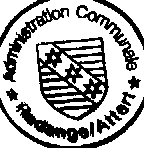 DEMANDE D' AUTORISATION  DE NUIT BLANCHEMonsieur le Bourgmestre;Par la présente Je soussigné:      exploitant du café/restautant:     Adresse :      détenteur d'une concession de cabaretage dans la commune de Redange/Attert, vous prie de m 'accorder l'autorisation pour:      Une  nuit  blanche, pour  la  nuit du       au             autorisation(s) en blancpour prorogation de l'heure d 'ouverture légale jusqu 'à 3 h du matin.Redange, le      signature du demandeur